Objednávka č.  87/2022na faktuře uvádějte vždy č. objednávkyObjednatel	DodavatelMěsto Nový Bydžov	Obchodní firma : Milan Vostřel	Masarykovo náměstí 1	Sídlo :	   22/504 01 NOVÝ BYDŽOV			  Nepolisy			  50363 Nepolisy  IČ :         00269247	IČ : 	62703374DIČ : CZ00269247	DIČ :  Plátce DPHLhůta plnění : 18.03.2022 -18.04.2022		Cena s DPH : 85 893,50Kč 			Dne: 18.03.2022Vyřizuje / tel. : 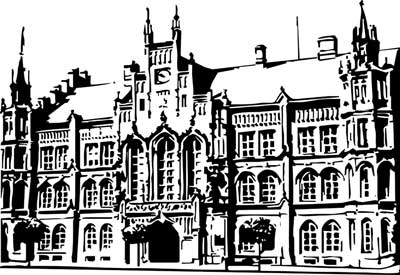 Město Nový BydžovMasarykovo náměstí 1, 504 01 Nový BydžovID schránky v ISDS: 2umb8hkObjednáváme u Vás zednické práce - stavební úpravy po elektroinstalačních pracích společných prostor bytového domu č. p. 1409 (přízemí a 1. patro), Dukelská třída v Novém Bydžově.ODPAPoložkaZPÚZORJORGORGKč3612612103010301         85 893,50Předběžnou kontrolu provedl a nárok schválil:Předběžnou kontrolu provedl a nárok schválil:Předběžnou kontrolu provedl a nárok schválil:Předběžnou kontrolu provedl a nárok schválil:Předběžnou kontrolu provedl a nárok schválil:Předběžnou kontrolu provedl a nárok schválil:Příkazce operace: 12.04.2022 07:03:24Příkazce operace: 12.04.2022 07:03:24Příkazce operace: 12.04.2022 07:03:24Příkazce operace: 12.04.2022 07:03:24Příkazce operace: 12.04.2022 07:03:24Příkazce operace: 12.04.2022 07:03:24Správce rozpočtu:  Správce rozpočtu:  Správce rozpočtu:  Správce rozpočtu:  Správce rozpočtu:  Správce rozpočtu:  Datum:Datum:Datum: